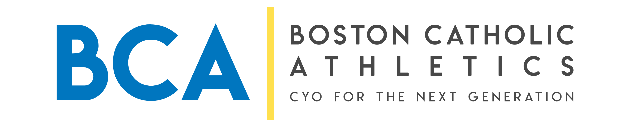 Coach’s CovenantAs a Catholic/Christian coach, I am responsible for: Conducting myself in a respectful manner including language, mannerisms, etc. to model exemplary behavior for the players, referees, opposing coaches, and spectators. Playing each player at every game. (No specific minimum required)Becoming a Play Like a Champion Today certified coach or assistant coach.Certified coaches are required to wear their PLAC badges. Teaching and guiding youth in the Catholic faith and good sportsmanship that will increase their respect for authority, their sense of fair play, and their ability to adapt to the wins and losses of everyday life.  Reading and complying with the current General Guidelines Governing Boston Catholic Athletics (CYO Basketball).  Conducting a pre-season parents’ meeting to ensure that everyone thoroughly understands the responsibilities of the coaches, parents, and athletes.  Attending a pre-season coaches’ meeting at the time and place designated by the parish athletic director and/or respective Area Coordinator.    Satisfying the Child Protection Policy requirements of a yearly background check (CORI); one-time PGC/Virtus Training which includes signing a Ministerial Code of Behavior.  This is completed at the parish where you volunteer or work.Meeting and following deadlines found in the General Guidelines and your league’s rulesHave first aid supplies (including ice or ice packs) at each practice and games and the Minor’s release/consent form with emergency information for each athlete. Carrying a copy of the General Guidelines Governing Boston Catholic Athletics to practice and games. Coach’s Name: 												Parish where you coach basketball: 								 Town/City: ________________________________________________________________Team Coaching (parish /level/boys or girls): _______________________________________I, (print name) _________________________________________________ have read, understand, and agree to comply with all that is contained within the above “2021-2022 Boston Catholic Athletics Coach’s Covenant”.Signature:							    Date: __________________Revised 9/2019